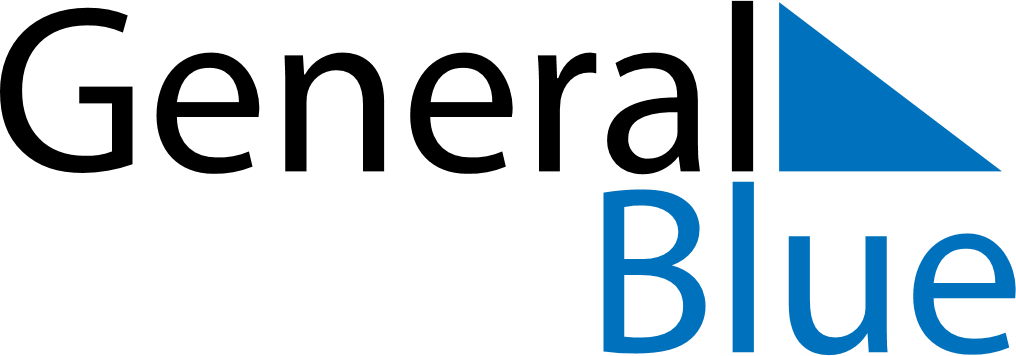 March 2024March 2024March 2024March 2024March 2024March 2024March 2024Santa Lucia, Canary Islands, SpainSanta Lucia, Canary Islands, SpainSanta Lucia, Canary Islands, SpainSanta Lucia, Canary Islands, SpainSanta Lucia, Canary Islands, SpainSanta Lucia, Canary Islands, SpainSanta Lucia, Canary Islands, SpainSundayMondayMondayTuesdayWednesdayThursdayFridaySaturday12Sunrise: 7:26 AMSunset: 7:02 PMDaylight: 11 hours and 35 minutes.Sunrise: 7:25 AMSunset: 7:02 PMDaylight: 11 hours and 37 minutes.34456789Sunrise: 7:24 AMSunset: 7:03 PMDaylight: 11 hours and 38 minutes.Sunrise: 7:23 AMSunset: 7:04 PMDaylight: 11 hours and 40 minutes.Sunrise: 7:23 AMSunset: 7:04 PMDaylight: 11 hours and 40 minutes.Sunrise: 7:22 AMSunset: 7:04 PMDaylight: 11 hours and 42 minutes.Sunrise: 7:21 AMSunset: 7:05 PMDaylight: 11 hours and 43 minutes.Sunrise: 7:20 AMSunset: 7:05 PMDaylight: 11 hours and 45 minutes.Sunrise: 7:19 AMSunset: 7:06 PMDaylight: 11 hours and 47 minutes.Sunrise: 7:18 AMSunset: 7:07 PMDaylight: 11 hours and 48 minutes.1011111213141516Sunrise: 7:17 AMSunset: 7:07 PMDaylight: 11 hours and 50 minutes.Sunrise: 7:16 AMSunset: 7:08 PMDaylight: 11 hours and 52 minutes.Sunrise: 7:16 AMSunset: 7:08 PMDaylight: 11 hours and 52 minutes.Sunrise: 7:14 AMSunset: 7:08 PMDaylight: 11 hours and 53 minutes.Sunrise: 7:13 AMSunset: 7:09 PMDaylight: 11 hours and 55 minutes.Sunrise: 7:12 AMSunset: 7:09 PMDaylight: 11 hours and 57 minutes.Sunrise: 7:11 AMSunset: 7:10 PMDaylight: 11 hours and 58 minutes.Sunrise: 7:10 AMSunset: 7:11 PMDaylight: 12 hours and 0 minutes.1718181920212223Sunrise: 7:09 AMSunset: 7:11 PMDaylight: 12 hours and 2 minutes.Sunrise: 7:08 AMSunset: 7:12 PMDaylight: 12 hours and 3 minutes.Sunrise: 7:08 AMSunset: 7:12 PMDaylight: 12 hours and 3 minutes.Sunrise: 7:07 AMSunset: 7:12 PMDaylight: 12 hours and 5 minutes.Sunrise: 7:05 AMSunset: 7:13 PMDaylight: 12 hours and 7 minutes.Sunrise: 7:04 AMSunset: 7:13 PMDaylight: 12 hours and 9 minutes.Sunrise: 7:03 AMSunset: 7:14 PMDaylight: 12 hours and 10 minutes.Sunrise: 7:02 AMSunset: 7:14 PMDaylight: 12 hours and 12 minutes.2425252627282930Sunrise: 7:01 AMSunset: 7:15 PMDaylight: 12 hours and 14 minutes.Sunrise: 7:00 AMSunset: 7:15 PMDaylight: 12 hours and 15 minutes.Sunrise: 7:00 AMSunset: 7:15 PMDaylight: 12 hours and 15 minutes.Sunrise: 6:59 AMSunset: 7:16 PMDaylight: 12 hours and 17 minutes.Sunrise: 6:57 AMSunset: 7:17 PMDaylight: 12 hours and 19 minutes.Sunrise: 6:56 AMSunset: 7:17 PMDaylight: 12 hours and 20 minutes.Sunrise: 6:55 AMSunset: 7:18 PMDaylight: 12 hours and 22 minutes.Sunrise: 6:54 AMSunset: 7:18 PMDaylight: 12 hours and 24 minutes.31Sunrise: 7:53 AMSunset: 8:19 PMDaylight: 12 hours and 25 minutes.